宿迁公共资源交易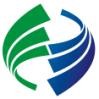 政府采贩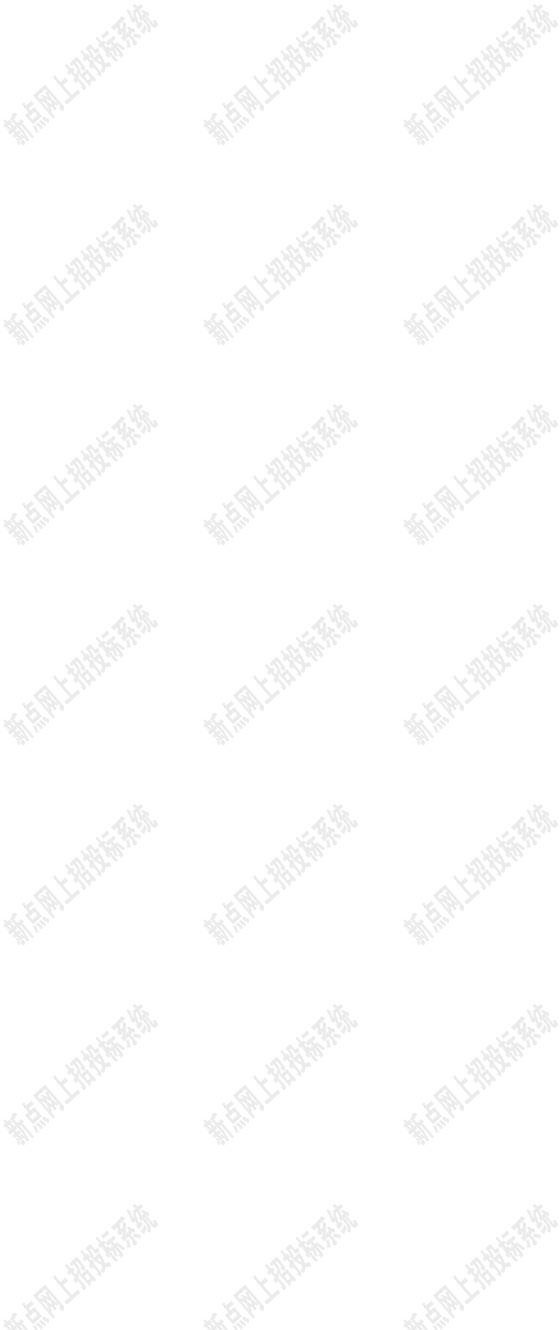 招	标	文	件分包名称： 泗阳县交运港务有限公司电缆采购项目(二次)分包编号： E3213010313201710015-1采购人：	泗阳县交运港务有限公司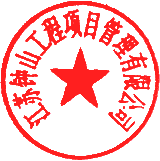 采购代理机构：	江苏钟山工程项目管理有限公司日	期：	2017 年 10 月 24 日目	录第一部分	投标邀请函各投标人：江苏钟山工程项目管理有限公司受泗阳县交运港务有限公司委托，就泗阳县交运港务有限公司电缆采购项目(二次)进行网上公开招标，欢迎合格投标人前来投标。一、项目名称及编号（一）项目名称：泗阳县交运港务有限公司电缆采购项目(二次)（二）项目编号：E3213010313201710015-1（三）项目预算及最高限价：346660 元（四）主要内容：上海上实吸粮机及港口 16 吨吊机电缆故障需更换，采购 YJV224*240 型号 250 米、YJV22 4*185 型号 420 米电缆；预算价为：346660 元。二、供应商资格要求（一）供应商参加本次政府采购活动应当符合《中华人民共和国政府采购法》第二十二条、《中华人民共和国政府采购法实施条例》第十七条的规定，并提供下列材料:1、投标人须是企业财务状况良好，且有较好的商业信誉和经营业绩，具备完全履约能力和较强售后服务能力；2、投标人授权委托人必须为其正式员工，提供 2017 年 3 月份以来任意一月投标人为其授权委托人缴纳社会养老保险证明（证明以社保主管部门出具的为准， 法定代表人参与开标会议同此要求）；3、投标人营业执照中营业范围涵盖本次招标货物的产品制造商或供应商;4、投标人未被列入失信被执行人、重大税收违法案件当事人名单、政府采购严重违法失信行为记录名单（以本公告“四、投标人信用信息”查询结果为准）。三、评标办法1本项目采用 ☑ 最低评标价法； □ 综合评分法。具体细则详见招标文件第三部分资格审查及评标办法内容。四、投标人信用信息（一）信用信息查询渠道为：“信用中国”网（www.creditchina.gov.cn）、“中国政府采购”网（www.ccgp.gov.cn）；（二）信用信息查询截止时点：资格审查结束前。（三）信用信息查询记录和证据留存的方式：由评标委员会在资格审查现场查询信用信息，网页截屏打印，与其他采购文件一并保存。网页截屏应当留有（或注明） 查询时点的网页地址和网络时间标记。信用查询记录（网页截屏和《政府采购信用信息查询使用情况说明》）由评标委员会签字确认。（四）信用信息的使用规则：评标委员会对供应商信用记录进行甄别，对列入失信被执行人、重大税收违法案件当事人名单、政府采购严重违法失信行为记录名单， 拒绝其参与政府采购活动。五、招标文件获取（一）招标文件提供时间：2017 年 10 月 24 日 8:30 至 2017 年 10 月 30 日 17:30。供应商应在招标文件提供的时间内，使用 CA 锁通过宿迁市公共资源交易电子服务平台（ http://ggzy.sqzwfw.gov.cn/ ）点击“投标人登录”进入系统从"采购文件获取"栏目中，找到本项目获取招标文件。每套每包人民币 200 元整，使用网上银行购买，售后不退。（二）供应商网上获取招标文件需申领 CA 锁，具体办理详见宿迁市公共资源交易电子服务平台《政府采购投标指引》。因供应商未及时办理相关手续导致无法投标的，相关责任由供应商自行承担。（四）在网上获取招标文件时，投标人需在系统中登记参与开标评标活动的法定代表人或授权委托人姓名和身份证(系统设置只能输入 1 人信息)。开标前，投标人可以在系统中自行变更参与开标评标活动人员信息。六、投标文件接收信息2（一）投标文件递交截止时间及开标时间：2017 年 11 月 13 日 09:00 泗阳县公共资源交易中心 开标三室（泗阳县行政服务中心附楼三楼）（二）投标人应在投标截止时间前将电子投标文件上传至（以完成上传为准）宿迁市公共资源电子交易平台（以下简称“电子交易平台”），逾期，招标人不予受理。七、本次招标联系事项代理机构：江苏钟山工程项目管理有限公司联系人：纪伟联系电话：15996768121 传真电话：0527-89666969联系地址：泗阳县上海中路 60－19 号（泗阳县逸景嘉园西门北侧） 邮政编码：223700采购人：泗阳县交运港务有限公司联系人：庄旭联系电话：18936939299财政部门监督电话：0527-85229058八、本采购公告（采购文件公告）期限，为采购公告（采购文件）发布之日起五个工作日。采购公告发布媒体：宿迁市政府采购网、宿迁市公共资源交易电子服务平台、江苏省财政部门指定的媒体。九、以上邀请函内容如有变动，将在相关媒体上另行通知。泗阳县交运港务有限公司江苏钟山工程项目管理有限公司2017 年 10 月 24 日友情提醒： 电子招投标相关操作办法见宿迁市公共资源交易电子服务平台（http://ggzy.sqzwfw.gov.cn/）首页“办事指南”中《政府采购投标指引》。3第二部分	投标人须知投标人须知前附表：4一、总 则1、招标方式本次招标采取公开招标方式。2、合格的投标人合格的投标人必须是有能力按照本招标文件规定的要求提供设备和相关服务，且具有独立承担民事等法律责任的法人或其它经济组织。合格的投标人必须符合招标文件第一部分《投标邀请函》第二条及须知前附表相关规定，且具备独立完成本项目的能力，中标后不允许分包、转包。合格的投标人应遵守中华人民共和国《政府采购法》、《政府采购法实施条例》、《招标投标法》、《合同法》和《反不正当竞争法》等有关法律、法规。3、适用法律本次招标及由本次招标产生的合同受中华人民共和国的相关法律、法规制约和保护。4、投标费用投标人应自行承担所有参加投标有关的费用。5、招标文件的约束力投标人一旦参加本项目投标，即被认为接受了本招标文件的所有条件和规定。6、相同品牌产品投标、采用最低评标价法的采购项目，提供相同品牌产品的不同投标人参加同一合同项下投标的，以其中通过资格审查、符合性审查且报价最低的参加评标；报价相同的，由采购人采取随机抽取方式确定，其他投标无效。、使用综合评分法的采购项目，提供相同品牌产品且通过资格审查、符合性审查的不同投标人参加同一合同项下投标的，按一家投标人计算，评审后得分最高的5同品牌投标人获得中标人推荐资格；评审得分相同的，报价最低的投标人获得中标人推荐资格。得分且报价相同的，由采购人采取随机抽取方式确定，其他同品牌投标人不作为中标候选人。、非单一产品采购项目，采购人确定核心产品，并在招标文件中载明。多家投标人提供的核心产品品牌全部相同的，按前两款规定处理。二、招标文件7、招标文件构成第一部分：投标邀请函； 第二部分：投标人须知；第三部分：资格审查及评分办法； 第四部分：采购需求；第五部分：合同格式及条款； 第六部分：投标文件格式。8、招标文件的澄清任何要求对招标文件澄清的投标人，均应在招标文件提供截止时间之前提出，采购代理机构对规定时间内收到的澄清要求予以答复，答复不包括问题的来源。9、招标文件的修改在投标文件接收截止日期 15 日前，采购代理机构可以更正公告或补充文件的形式对招标文件进行修改。招标文件的修改将以通过电子交易平台通知所有已获取招标文件的投标人， 并对投标人具有约束力。投标人收到修改文件后，应于 1 个工作日内予以确认，逾期未确认的，视同已收。投标人应及时登录电子交易平台获取澄清答疑文件（修改后招标文件），如因投标人原因未能及时下载澄清和修改，由此造成的相关责任，由投标人承担。为使投标人有充分的时间对招标文件的修改部分进行分析、研究，采购代理机构有权推迟投标文件接收截止日期和开标日期，并将此变更通知所有已获取招标文6件的投标人。采购代理机构发出的所有补充、修改和变更文件均作为招标文件的组成部分， 与招标文件具有同等法律效力。三、投标文件的编制10、投标文件的编制要求投标人应仔细阅读“招标文件”的所有内容，按“招标文件”第六部分“投标文件格式”编制“电子投标文件”，如有必要，可以增加附页，作为投标文件的组成部分。本次招标不接受纸质投标文件。投标人须保证所提供的全部资料的真实性、完整性及有效性，以使其投标对“招标文件”作出实质性响应。否则，可能被拒绝。投标文件应当对招标文件有关交货期、投标有效期、质量要求、技术标准和要求、招标范围等实质性内容作出响应。中标后按投标须知前附表中相关要求提供与电子投标文件一致的纸质打印投标文件。投标文件须加盖电子签章的，应按要求加盖投标人数字证书的电子印章。电子投标文件的制作软件由投标人从电子交易平台投标人业务系统下载中心下载，并更新至最新版本。11、投标文件构成11.1 资格证明文件；11.1.1 投标人法人营业执照副本和税务登记证(或“三证合一”的营业执照或事业单位法人证书）；投标人营业执照副本（涵盖本次招标货物的产品制造商或供应商；）参加政府采购活动前 3 年内在经营活动中没有重大违法记录的书面声明；投标人认为与本项目相关的其他资格证明资料。法定代表人或其授权代理人签署的投标函；法人代表证明或法定代表人授权委托书（并按要求提供法定代表人或授权委托人居民身份证、社会养老保险扫描件）；7报价文件开标一览表;明细报价表。技术文件项目整体实施方案、进度安排、设备使用维护及培训方案和验收方案等（格式自拟）；货物设备清单（以表格形式列明所投全部设备及配件清单）及主要货物详细技术资料（包括实物样图、使用手册、规格说明等）（格式自拟）；货物主要部件、辅材明细表；投标人项目管理、技术及售后服务人员一览表；质量保证及详细售后服务方案（包括：售后服务管理体系、服务人员的技术水平及现场服务措施，本地化服务和质保期结束后相关承诺等）（格式自拟）；技术响应偏差表。商务文件投标人承担的类似项目业绩一览表，提供业绩中标通知书、合同及验收资料；其他商务文件。11.7 投标人认为有必要提供的其它材料。注：（1）投标文件构成资料为非中文时应提供中文译版；（2）投标人应按招标文件要求上传相应证书证件扫描件（本招标文件扫描件指对证书等原件通过扫描等方式进行数字化的可被电子交易平台识别的数字文件，下同），否则评标委员会可以视其未提供。（3）无论何种原因，即使投标人开标时携带了证书证明资料的原件，但电子投标文件中未包含相关资料电子件的，评标委员会可以视同其未提供。12、投标文件的加密投标人应使用经电子交易平台认可的电子商务认证授权机构（CA 认证中心）颁发的数字证书对其电子投标文件认证并加密，未按要求加密并认证的投标文件，不予受理。813、投标报价报价为一次报价，于开标会议当场宣读。本项目不接受备选的投标方案或有选择的报价，只允许有一个报价。投标报价内容包括：包括设备本身价格、配件、辅材、运输、人工费用、机械费用、安装施工过程中涉及到的和投标过程中所产生的其他一切费用。报价注意事项：价格一律以人民币计算，以元为单位标准；投标人报价时应充分考虑所有可能影响到报价的因素，一旦评标结束最终中标，如发生漏、缺、少项，都将被认为是中标人的报价让利行为，损失自负。14、投标保证金投标人在投标文件提交截止时间前，应按投标人须知前附表规定的金额、形式等要求提交投标保证金。保证金由当地公共资源交易中心代收、代管和代退。投标人应在投标截止时间前将本单位的基本账户《开户许可证》原件扫描件上传至企业诚信库。以未经审核备案的账户提交的投标保证金不予接受。投标人采用转账支票（同城）、电汇（异地）、网上银行等方式将保证金从基本存款账户提交至保证金专用账户（户名、开户行等详见投标人须知前附表 4，账号： 由系统随机生成，各投标人的每个分包均不同，请各投标人登录投标人业务管理系统， 点击“投标保证金账号获取”栏目中对应已获取招标文件的分包查询、使用）。投标人必须在投标文件提交截止时间前提交投标保证金。通过转账支票（同城）、电汇（异地）、网上银行缴纳的，开标后由招标代理机构到当地公共资源交易中心，根据到账记录开具已收取投标保证金单位情况列表，保证金未在投标文件递交截止时间前到达专用账户的，按无效标处理。投标企业以个人、办事处、分公司、子公司名义或从他人账户及投标人企业的其他账户提交的投标保证金无效。投标保证金退付：投标保证金仅通过汇款渠道退至投标人法人基本存款账户。未中标人的投标保证金，将在中标通知书发出之日起 5 个工作日内无息退还至原账户。由招标人或代理机构提交投标保证金退付申请至当地公共资源交易中心统一办理退付手续。因供应商原因导致不能及时退付的，责任自负。9注：已按规定在当地公共资源交易中心缴纳政府采购年度投标保证金的投标人无需再次缴纳投标保证金，但招标文件投标人须知前附表 1 规定的投标保证金金额超过投标人缴纳年度保证金的，投标人应补缴差额部分，缴纳要求按上述 13.1-13.5 项执行。中标人的投标保证金，中标后将自动转为履约保证金（不计息）。发生下列情况之一时，投标保证金将被没收：投标人在投标截止时间后、投标有效期内撤回其投标的；投标人在投标文件中提供虚假材料的；投标人有招标文件规定的恶意串通投标情形的；中标通知书发出后，除不可抗力外，中标人放弃中标的；中标人未在规定期限内及时签订项目合同的或拒绝履行合同义务的；将中标项目转让给他人，或者未经同意，将中标项目分包给他人的；其它违反政府采购法律法规的有关情况。15、投标有效期在投标人须知前附表规定的投标有效期内，投标人不得要求撤销或者修改其投标文件。在特殊情况下，采购人于原投标有效期满之前，可向投标人提出延长投标有效期的要求，这种要求与答复均应采用书面形式（如信件、传真或电报等），投标人可拒绝采购人的这一要求而放弃投标，同意延长的投标人既不能要求也不允许修改其投标文件。招标文件有关投标保证金的没收和退还的规定在延长期内继续有效。四、投标文件的提交16、投标文件的提交投标人应在招标文件规定的投标截止时间前提交投标文件。投标人应将电子投标文件上传至电子交易平台对应的本次开标分包中，未及时上传的，招标人不予受理。投标文件提交截止时间后，投标人对投标报价或其他实质性内容修正的函件和增加的任何优惠条件，一律拒绝接收。10除招标文件另有规定外，投标人所提交的投标文件不予退还。网上投标文件的修改和撤回：在投标截止时间前，投标人可以撤回或重新提交投标文件，投标文件以最终完成上传的为准。采购代理机构可以通过修改招标文件酌情延长投标文件接收截止日期，在此情况下，投标人的所有权利和义务以及投标人受制约的截止日期均应以延长后新的截止日期为准。17、投标文件被拒绝接收的情形17.1 在招标文件规定的投标截止时间后上传的投标文件。五、无效标、废标、串通投标认定条款18、无效投标条款投标人不符合招标文件规定资格要求的或未按规定提交资质证件的；投标人在规定的时间未按要求提交投标保证金的；投标文件签署、盖章不符合招标文件要求的；电子投标文件中的投标函未加盖投标人的电子印章及法定代表人电子签章的；在投标文件中未提供合法、有效的法定代表人法人资格证明及其居民身份证或其授权委托代理人的法人授权委托书及其居民身份证的；未按招标文件要求提供电子投标文件，或者投标文件三次解密未成功的；投标文件出现重大偏差，未对招标文件进行实质性响应的（★部分为实质性要求） ；投标人有本招标文件规定的恶意串通投标情形的；法定代表人或其授权委托代理人未按本须知 22.2 条出席开标会议或未按要求接受评标委员会质询的；其它评标委员会认为有必要取消的投标；法律、法规规定的其它情况。19、废标条款符合专业条件的供应商或者对招标文件作实质响应的供应商不足三家的（20 条规定情形除外）；出现影响采购公正的违法、违规行为的；投标人的报价均超过了采购预算，且采购人不能支付的；因重大变故，采购任务取消的。1120、供应商不足三家情形处理投标截止后投标人不足 3 家或者通过资格审查或符合性审查的投标人不足 3 家的，除采购任务取消情形外，按财政部令第 87 号第四十三条条款进行处理。21、取消中标候选人资格条款提供虚假材料谋取中标的；采取不正当手段诋毁、排挤其他投标人的；与采购人、其他投标人或者采购代理机构恶意串通的；向采购人、采购代理机构行贿或者提供其他不正当利益的；未在规定时间内与采购人签订采购合同的；法律、法规规定的其它情况。22、恶意串通投标的情形供应商直接或间接从采购人或采购代理机构处获得其他供应商的投标情况， 并修改其投标文件；评审活动开始前供应商直接或间接从采购人或采购代理机构处获得评标委员会组成人员情况；供应商接受采购人或采购代理机构授意撤换、修改投标文件；供应商之间协商投标报价、技术方案等投标文件实质性内容；属于同一集团、协会、商会等组织成员的供应商按照该组织要求协同投标；供应商之间事先约定由某一特定供应商中标、成交；供应商之间商定部分供应商放弃投标或者放弃中标、成交；供应商与采购人或采购代理机构之间、供应商相互之间为谋求特定供应商中标成交或者排斥其他供应商的其他串通行为；不同投标人的投标文件由同一单位或者个人编制；不同投标人委托同一单位或者个人办理投标事宜；不同投标人的投标文件载明的项目管理成员或者联系人员为同一人；不同投标人的投标文件异常一致或者投标报价呈规律性差异；不同投标人的投标文件相互混装；12不同投标人的投标保证金从同一单位或者个人的账户转出。六、开标、资格审查、评标程序23、开标会议代理机构项目负责人按招标文件规定的时间、地点组织公开开标。采购单位代表及有关工作人员参加，政府采购监管部门代表视情况参与监管。开标会议由代理机构项目负责人主持。投标人应携带 CA 证书参与开标现场的投标文件解密。开标现场解密的CA 证书应为该投标文件生成加密、上传的同一把 CA 证书。投标人未按要求携带 CA 证书等原因造成现场解密不成功的，视为其放弃投标，其投标文件将被退回。开标会议上将当众公布投标人名称、投标报价等主要内容。开标过程的相关记录，由参加开标的各投标人代表和相关工作人员签字确认。因投标人原因未签字确认的，视同认可开标结果。24、开标流程主持人按下列程序进行开标，开标按分包顺序进行。播放开标会议纪律；公布投标单位名单；招标人、投标人对电子投标文件解密；导入电子投标文件；唱标；开标会议结束。对在开标现场三次解密不成功或者解密后无法导入的投标文件，招标人将视为投标人自动放弃投标。25、资格审查开标结束后，采购人或采购代理机构依法根据招标文件的规定对投标人的资格证明文件等进行审查。1326、评标委员会采购人应根据本项目的特点依法组建评标委员会。评标委员会负责具体评标事务，对资格审查合格的投标人进行评标，并独立履行相关职责。27、评标原则“公平、公正、客观、择优”为评标的基本原则，评标委员会将根据这一原则， 公正、平等地对待各投标人。28、评标程序符合性检查：审查、评价投标文件是否符合招标文件的商务、技术等实质性要求。评标委员会依据招标文件的规定，从投标文件的有效性、完整性和对招标文件的响应程度进行审查，以确定是否对招标文件的要求作出了实质性的响应。存在重大偏离的投标文件为无效标。所谓重大偏离是指投标人投标文件中所述设备质量、技术规格、数量、交货期和服务等明显不能满足招标文件要求。重大偏离的认定须经评标委员会三分之二以上同意。评标委员会判断“投标文件”的响应性，仅基于“投标文件”本身而不靠外部证据。对非实质性响应的投标文件，投标人不能通过修正或撤销不符之处，而使其成为实质性响应。澄清有关问题。对投标文件中含义不明确、同类问题表述不一致或者有明显文字和计算错误的内容，评标委员会可以书面形式（应当由评标委员会专家签字）要求投标人作出必要的澄清、说明或者纠正。投标人的澄清、说明或者补正应当采用书面形式，并加盖公章，或者由法定代表人或其授权的代表签字。投标人的澄清、说明或者补正不得超出投标文件的范围或者改变投标文件的实质性内容。投标文件报价出现前后不一致的，除招标文件另有规定外，按照下列规定修正：①投标文件中开标一览表（报价表）内容与投标文件中相应内容不一致的，以开标一览表（报价表）为准；②大写金额和小写金额不一致的，以大写金额为准；14③单价金额小数点或者百分比有明显错位的，以开标一览表的总价为准，并修改单价；④总价金额与按单价汇总金额不一致的，以单价金额计算结果为准。同时出现两种以上不一致的，按照前款规定的顺序修正。修正后的报价，经投标人确认后产生约束力，投标人不确认的，其投标无效。评标委员会认为投标人的报价明显低于其他通过符合性审查投标人的报价， 有可能影响产品质量或者不能诚信履约的，应当要求其在评标现场合理的时间内提供书面说明，必要时提交相关证明材料；投标人不能证明其报价合理性的，评标委员会应当将其作为无效投标处理。比较。评标委员会将按招标文件中规定的评标方法和标准，对符合性检查合格的投标文件进行商务和技术评比。符合条件的小企业（含小型、微型企业）参与投标，对小型和微型企业产品的价格给予 6%的扣除，用扣除后的价格参与评审。参加投标的中小企业，应当按照《政府采购促进中小企业发展暂行办法》（财库〔2011〕181 号）的规定提供《中小企业声明函》（中小企业划型标准详见《关于印发中小企业划型标准规定的通知》工信部联企业〔2011〕300 号）。小企业（含小型、微型企业）应当同时符合以下条件：（1）供应商为小企业，且符合小企业划分标准；（2）提供本企业制造的货物、承担的工程或者服务，或者提供其他小企业制造的货物。推荐中标候选人。评标委员会按照招标文件中规定的评标方法和标准推荐中标候选人。七、中标及合同签订29、标后审查采购人将在签订合同前对中标候选人是否能圆满地履行合同进行审查。审查包括中标候选人投标文件中提供的所有资格证明材料原件，中标候选人投标文件及补充承诺中涉及的其他相关资料原件，以及对本项目实施可能存在风险的其他因素。15采购人若发现中标候选人在投标过程中提供虚假证明文件，故意隐瞒公司不良信誉和财务状况，以及存在可能对合同圆满履行造成风险的其他因素等，则报经监管部门按规定取消其中标资格，监管部门依法处理。如果确定第一中标候选人无法履行合同，采购人可以按排名依次对其余中标候选人进行类似的审查。30、确定中标人采购人根据对中标候选人标后审查情况确认中标人。第一中标候选人并列的，由采购人随机抽取确定中标人。第一中标候选人放弃中标、因不可抗力不能履行合同，或者被查实存在影响中标结果的违法行为等情形，不符合中标条件的，招标人可以按照评标委员会提出的中标候选人名单排序依次确定其他中标候选人为中标人，也可以重新招标。31、中标通知书中标结果在财政部门指定信息媒体上发布公告，招标采购单位将向中标人发出中标通知书。中标人应及时到采购代理机构领取中标通知书，中标通知书是签订合同的依据和组成部分。中标人领取中标通知书时，须按投标须知前附表中相关要求提供与电子投标文件一致的纸质打印投标文件。采用综合评分法评审的，未中标人可登录“宿迁市公共资源交易电子服务平台”点击“投标人登录”进入业务系统，查询本人的评审得分与排序。32、签订合同中标人与采购人应当在中标通知书发出之日起 30 日内签订采购合同，并将合同送采购代理机构登记。招标文件、中标人的投标文件以及评标过程中有关澄清文件均作为合同附件。中标人无正当理由未在规定时间内与采购人签订合同的，采购人有权建议取消其中标资格，监管部门将对其依法处理。33、履约保证金中标人的投标保证金，中标后将自动转为履约保证金。招标文件对履约保证16金另有约定的从其约定，但不超过合同金额的 10%。项目完成后，中标人凭采购人出具的验收报告、履约保证金收据到当地公共资源交易中心办理退付履约保证金手续，履约保证金将无息退回至中标人法人基本账户中。八、验收及付款34、验收32.1 采购单位成立验收小组，必要时应聘请专业人员，并出具验收报告。35、付款33.1 货物进场付至合同价的 20％，验收合格并交付使用后 10 个工作日内付至合同价的 95％，余款于质保期结束且无任何质量问题后付清。九、质疑与投诉36、质疑与投诉投标人认为采购文件、采购过程和中标结果使自己的权益受到损害的，可以在知道或者应知其权益受到损害之日起七个工作日内（具体起算时间见 36.2），将质疑函以书面形式由法定代表人或法人授权代表送达采购代理机构或采购单位。质疑超出采购机构代理范围的，供应商应当向采购人提出。供应商质疑实行实名制，其质疑应当有具体的质疑事项及事实根据，并配合采购人、采购代理机构处理质疑。供应商应知其权益受到损害之日，是指：（1）对本项目采购文件提出质疑的，为采购文件公告期限届满之日；（2）对本项目采购过程提出质疑的，为各采购程序环节结束之日；（3）对本项目中标或者成交结果提出质疑的，为中标或者成交结果公告期限届满之日。17投标人委托代理质疑的，应当向代理人提交授权委托书，并载明委托代理的具体权限和事项。质疑函的必备内容（1）质疑函必须注明质疑人单位名称、详细地址、邮编、单位和法定代表人电话号码、联系人及电话；（2）所参加项目的具体质疑事项及事实依据；（3）认为自己合法权益受到损害或可能受到损害的相关证据材料；（4）提起质疑的日期；（5）质疑函必须由法定代表人签字并加盖公章（委托代理质疑的还应按 36.3 条规定提供授权委托书）。质疑应符合下列条件：（1）质疑人是参与所质疑项目的投标人；（2）质疑函内容符合相关的规定；（3）在规定的有效期限内提起质疑；（4）国务院财政部门规定的其他条件。招标采购单位在收到质疑函后，认为质疑函内容、格式等不符合本规定的， 告知质疑人进行补正。质疑人应当在法定质疑期限内进行补正并重新提交质疑函，拒不补正或者超过法定期限后未重新提交质疑函的，为无效质疑。招标采购单位在收到投标人的书面质疑后七个工作日内作出答复，并以书面形式通知质疑投标人和其他有关人员，但答复的内容不涉及商业秘密。提出质疑的投标人对答复不满意的，或者采购人、采购代理机构未在规定期限内作出答复的，可以在答复期满后十五个工作日内向同级政府采购监督管理部门投诉。对虚假、恶意质疑投诉、举报将予以驳回，并记录诚信管理档案，降低诚信等级。供应商捏造事实、提供虚假材料或者以非法手段取得证明材料进行投诉的，由财政部门列入不良行为记录名单，禁止其 1 至 3 年内参加政府采购活动。1819第三部分	资格审查及评标办法一、资格审查资审人员按照下列指标对各投标人的资格进行审查，未通过审查的为无效标，不参与评审。二、评分办法—最低评标价法1、评标办法：本项目采用最低评标价法，评标委员会按经评审的有效投标报价由低到高的顺序推荐中标候选人。评审投标价相同的并列。投标文件满足招标文件全部实质性要求且经评审后的有效最低价的投标人为排名第一的中标候选人。2、符合性审查。评标委员会首先按照下列指标对各投标人的投标文件进行符合  性审查，未通过审查的为无效标，不再参与评审。3、详细评审。评标委员会按照招标文件规定的评审标准，对各投标文件进行进一步评审和比较。4、评标结果。评标委员会按照本办法规定推荐中标候选人，并形成评标报告。20第四部分	采购需求一、招标项目名称泗阳县交运港务有限公司电缆采贩项目， 投资总额 346660 元。二、项目基本情况泗阳县交运港务有限公司电缆采贩项目，具体规格数量见下表。三、货物需求一览表四、 技术要求1、所提供电缆必须符合国家标准（执行 GB/T12706.1-2008 标准） ；2、电缆主要为铜芯材质的 185#四芯电缆 420m，240#四芯电缆 250m；要求绝缘带铠，满足国标检测要求。五 、 其他事项1 、付款方式:货物进场付至合同价的 20％，验收合格并交付使用后 10 个工作日内付至合同价的 95％，余款亍质保期结束且无任何质量问题后付清。2、 交货时间： 合同签订后 20 天内完成全部供货。3、免费维保期：叁年。21第五部分	合同格式及条款 	项目政府采贩合同专用条款采购单位（全称）： 	（简称甲方） 中标供应商（全称）： 		（简称乙方）依照《中华人民共和国政府采购法》、《中华人民共和国合同法》及其他有关法律、行政法规，遵循平等、自愿、公平和诚实信用的原则，双方就 	相关事项协商一致，达成如下合同条款：一、乙方向甲方提供总价值为 	（￥：	）的标的（货物）。标  的  清 单注：清单另附。二、交货时间、地点22（一）交货时间： 	。（二）交货地点：	。三、质量技术标准乙方提供的产品性能及质量有国家标准的应符合国家标准。无国家标准的应符合行业标准或企业标准，并满足招标文件要求，实现投标文件承诺条款。四、运输方式及费用由乙方视情况自定运输方式，费用自负。五、验收（一）在货物进场并安装调试后 	日内，甲方根据技术要求组织验收，验收内容包括：型号、规格、数量、外观质量、及货物包装是否完好，安装调试是否合格， 所提供货物的装箱清单、用户手册、原厂保修卡、随机资料及配件、随机工具等是否齐全。货物最终验收后，乙方应对由于设计、工艺或材料的缺陷而发生的任何不足或故障负责，并承担由此引起的一切后果。（二）采购单位组建验收小组，验收小组由单位纪检人员、技术人员等三人以上组成。 100 万元（含）以上项目，由采购中心和采购单位共同组织验收，从政府采购评审专家库中随机抽取专业评委组成验收小组，财政部门、纪检监察部门现场监督。从政府采购评审库中抽取专业评委参与验收的，评委费（200-400 元/人.次）由乙方支付。（三）甲方在验收中，如发现有与合同规定不符的，应在 3 天内向乙方提出书面意见，不签发验收单，并同时将该书面意见提交至采购中心。乙方在接到甲方书面意见后，应在 3 天内予以处理，并将处理结果以书面形式告知采购中心。六、付款方式23货物进场付至合同价的 20％，验收合格并交付使用后 10 个工作日内付至合同价的 95％，余款于质保期结束且无任何质量问题后付清。七、售后服务（一）验收通过之日起对设备免费保修 3 年。质保期内，乙方对产品质量实行三包，因设备配置或制造质量问题而引起的故障，乙方应在 24 小时内立即予以免费维修或更换，由此引起的一切费用由乙方承担。（二）技术支持响应时间。一般问题 2 小时内电话支持，难点、重点问题 2 天内现场解决，质保期内相关费用由乙方承担，质保期满后乙方收取成本费。八、履约保证金双方在签订合同时，乙方投标保证金将自动转为合同履约保证金。如乙方未能履行合同规定的义务，甲方有权从履约保证金中取得补偿。履约保证金在合同规定退还期满后 3 天内无息退还。九、违约条款（一）乙方不按期完成合同约定的内容，应向甲方支付违约金，除甲方或不可抗力造成原因外，每延迟交付一天，按合同总价款的 1-3‰支付违约金，违约金可直接从履约保证金中扣除; 延期超过 3 日，甲方有权强制解除合同并没收履约保证金。（二）乙方所供产品品种、型号、规格、花色、质量不符合规定的，由其负责包换或包修，并承担修理、调换或退货而支付的实际费用。（三）非因甲方原因，乙方不履行本合同规定的义务，致使工作延误，甲方有权要求其强制履行或解除合同，并要求乙方等额赔偿由此造成的一切损失。（四）本项目不得转让分包，如有发生，除没收其履约保证金外，无条件清理退场，所造成的一切损失由乙方负责。24（五）甲方未按约定期限付款的，除向乙方支付货款外，须按中国人民银行有关规定向乙方支付滞纳金。十、知识产权乙方应保证甲方免除并承担由于甲方在其本国使用该项目时而引起第三方提出的侵犯专利权、知识产权或设计权的起诉、行动、行政程序索赔、请求等以及甲方为此而产生的损失和损害、费用和支出（包括律师费）。十一、合同生效及审核本合同经甲方、乙方签字盖章后生效，合同签订的内容不能超出招标文件和投标文件的实质性内容。十二、合同的组成部分本合同条款、中标通知书、招标文件、投标文件及投标人在开标时的书面承诺等构成合同的组成部分。十三、本合同一式四份，以中文书写，甲方、乙方各执一份，招标代理、财政局政府采购管理处各一份。十四、本合同一切未尽事宜，按合同法有关规定执行，无相关规定的，由甲乙双方协商解决。通用条款十五、词语涵义（一）合同：甲乙双方签署的、合同格式中载明的甲方与乙方所达成的协议，包括所有的附件、附录和构成合同的所有文件。（二）合同价：根据合同规定，乙方在正确地完全履行合同义务后甲方应支付给卖方的价格。25（三）货物：乙方根据合同规定须向买方提供的一切设备、机械、仪表、备件、工具、手册和其他技术资料及其他材料。（四）服务：根据合同规定甲方承担与供货有关的辅助服务，如运输、保险以及其它的伴随服务，比如安装、调试、提供技术援助、培训和其他类似的乙方应承担的义务。（五）甲方：采购单位，即	。（六）乙方：提供货物和服务的公司或实体，即 	。（七）不可抗力：指不能预见、不能避免和不能克服的客观情况，如战争、动乱、空中飞行物体坠落或其它非甲乙方责任造成的爆炸、火灾，以及协议条款约定等级以上的风、雨、雪、地震等。十六、技术规格乙方所提供货物的技术规格应与招标文件规定的技术规格以及所附的技术规格响应表相一致。十七、专利权乙方应保证甲方在使用该货物或其任何一部分时不受第三方提出侵犯其专利权、商标权和工业设计权的起诉。一旦出现专利侵权，乙方应负全部责任。十八、包装要求（一）除合同另有规定外，乙方提供的全部货物均按标准保护措施进行包装。该包装应适应于远距离运输、防潮、防震、防锈和防野蛮装卸，以确保货物安全无损运抵指定现场。由于包装不善所引起的货物锈蚀、损坏和损失均由卖方承担。（二）每件包装箱内应附一份详细装箱单和质量合格标识。十九、装运条件26根据采购人指定地点，乙方负责安排运输，并承担运费。二十、付款（一）本合同以人民币付款。（二）乙方应按照与甲方签订的合同规定交货。交货后乙方向甲方提供下列单据， 按合同规定审核后付款：1、发票；2、制造厂家出具的质量检验证书等；3、装箱单；4、验收合格证书；5、买方加盖公章证明货物交付使用合格的验收合格报告。二十一、伴随服务乙方应按照国家有关规定和合同中所附的服务承诺提供服务，主要包括：（一）货物的现场安装；（二）提供货物组装和维修所需的工具；（三）在合同中乙方承诺的期限内对所提供货物实施运行监督、维修，该服务并不能免除乙方在质量保证期内应承担的义务；（四）在项目交货现场就货物的安装、启动、运行、维护对使用方人员进行培训。二十二、质量保证（一）乙方所提供的产品必须符合最新的国家标准和行业标准。27（二）乙方应保证货物是全新、未使用过的原装合格正品，并完全符合合同规定的质量、规格和性能。货物在正确安装、正常使用和保养条件下，在其使用寿命内应具有满意的性能。货物最终验收后，在质量保证期内，对由于设计、工艺或材料缺陷而发生任何不足或故障，乙方应负责并承担相应费用。二十三、检验（一）在发货前，乙方应对货物的质量、规格、性能、数量和重量等进行准确而全面的检验，并出具一份证明货物符合合同规定的证书。该证书将作为提交付款单据的一部分，但有关质量、规格、性能、数量或重量的检验不应视为最终检验。检验的结果和细节应附在检验证书后面。（二）甲方在乙方交货后及时组织验收，如果货物的质量和规格与合同规定相符， 甲方应及时填写验收表，加盖公章后报政府采购中心；如果货物的质量、规格与合同规定不符，或在质量保证期内发现货物是有缺陷的（包括潜在缺陷或使用不符合要求的材料），甲方应报请法定检验机构进行检查，有权凭其出具的检验报告向乙方提出索赔，检验报告送政府采购中心备案。二十四、索赔（一）甲方有权根据法定检验机构出具的检验报告，向乙方提出索赔。根据合同规定的检验期和质量保证期内，如乙方对甲方提出的索赔和差异负有责任，乙方应按照甲方同意的下列一种或多种方式解决索赔事宜：1、乙方同意退货，按合同中规定的货币将货款退还给甲方，并承担由此发生的一切损失和费用，包括利息、银行手续费、运费、保险费、检验费、仓储费、装卸费以及为保护退回货物所需的其它必要费用。2、根据货物的低劣程度、损坏程度以及买方所遭损失的数额，乙方须降低货物的价格。283、用符合合同规定的规格、质量和性能要求的新零件、部件或设备来更换和或修补有缺陷的部分，乙方应承担一切费用和风险并负担甲方所蒙受的全部直接损失费用。同时应按合同规定对更换和修补件，相应延长质量保证期。（二）在甲方发出索赔通知后 20 天内，如乙方未作答复，上述索赔应视为已被接受，按照本合同规定的任何一种方法解决索赔事宜，甲方将从乙方开具的履约保证金中扣除索赔金额或采用法律手段解决索赔事宜。二十五、误期赔偿除合同规定外，如果乙方没有按照合同规定的时间交货和提供服务，甲方将从货款中扣除误期赔偿费而不影响合同项目的其他补救方法，赔偿费按每周迟交货物交货价或未提供服务费用的 0.5%计收，直至交货或提供服务为止，一周按 7 天计算，不足7 天按一周计算。但误期赔偿费的最高限为误期货物或服务合同价的 5%。一旦达到误期赔偿的最高限额，甲方可考虑终止合同。二十六、不可抗力在不可抗力事件发生后，乙方应尽快以书面形式将不可抗力的情况和原因通知甲方，同时应尽实际可能继续履行合同义务，以及寻求采取合理的方案履行不受不可抗力影响的其他事项。如果不可抗力事件影响时间持续 120 天以上时，双方应通过友好协商在合理的时间内达成进一步履行合同的协议。二十七、税费中国政府根据现行税法规定对甲方征收的与本合同有关的一切税费由甲方负担； 规定对乙方征收的与本合同有关的一切税费由乙方负担。二十八、履约保证金在签订合同前，中标人应按中标价的5%向采购单位交纳履约保证金，该履约保证金在项目验收合格后一次性退还。29二十九、合同争议甲乙双方应通过友好协商，解决在执行本合同中所发生的或与本合同有关的一切争议。如果协商仍得不到解决，任何一方均可按“中华人民共和国合同法”规定提交调解和仲裁。三十、适用法律本合同应按照中华人民共和国的现行法律进行解释。甲方： 	（盖章）地址： 	法定（授权）代表人： 	联系人： 	联系电话： 	二 0 一七年 	月 	日乙方： 	（盖章）地址： 	法定（授权）代表人： 	联系人： 	联系电话： 	二 0 一七年 	月 	日30第六部分	投标文件格式31封面（	分 包 名 称	）投	标 文	件投标人： （电子印章）法定代表人： （电子签章） 年	月	日32目录一、投标人基本情况二、投标人资质三、投标人财务状况报告四、无重大违法行为声明五、投标函六、法定代表人身份证明或授权委托书七、开标一览表八、明细报价表九、投标保证金十、响应偏差表十一、所投产品技术资料或样本等十二、主要部件、辅材明细表十三、项目实施方案十四、质量保证及售后服务方案十五、项目组人员十六、投标人承担类似项目业绩一览表十七、投标所需其他材料十八、其他材料33一、投标人基本情况投标人基本情况表34二、投标人资质投标人资质可以选择诚信库或者使用 word 上传。35三、投标人财务状况报告指投标人经审计的财务报告或银行出具的资信证明36四、无重大违法行为声明无重大违法行为声明 	（采购人名称）	：我公司在参加编号为 	号 	项目的投标活动前 3 年内， 在经营活动中没有重大违法记录。特此声明。注：重大违法记录，是指供应商因违法经营受到刑事处罚或者责令停产停业、吊销许可证或者执照、较大数额罚款等行政处罚。单位名称： 	（电子签章） 法定代表人： 	（电子签章） 	年 	月 	日37五、投标函 	：经研究，我们决定参加编号为 	的招标活动并投标，为此， 我方郑重声明以下诸点，并负法律责任。一、我方按招标文件要求提交电子投标文件；二、如果我们的投标文件被接受，我们将履行招标文件中规定的每项要求，并按我们投标文件中的承诺按期、按质、按量履约交付；三、我们理解，最低报价不是中标的唯一条件，你们有选择中标人的权利；四、投标截止时间结束后参加投标的供应商不足三家的，或在评标期间出现符合专业条件的供应商或者对招标文件作出实质响应的供应商不足三家情形的，我们酌情决定是否参加当场变更的竞争性谈判采购；五、我方愿按《中华人民共和国合同法》及其他有关法律、法规的规定，自觉履行自己的全部责任；六、我方已按招标文件的规定缴纳投标保证金，并同意按约定缴纳履约保证金， 遵守贵方有关招标投标的各项规定；七、我方响应招标文件规定的投标有效期。单位名称： 	（电子签章） 法定代表人： 	（电子签章） 	年 	月 	日38六、法定代表人身份证明或授权委托书法定代表人身份证明投标人名称： 				                           单位性质： 					                              地址： 					 成立时间：	年	月	日经营期限： 					姓名：	性别：	年龄： 	职务： 	系 		 （投标人名称）的法定代表人。特此证明。（法定代表人出席开标会议的提供，未出席的可不提供。附法定代表人身份证、扫描件。）单位名称： 	（电子签章） 法定代表人： 	（电子签章） 	年 	月 	日39法定代表人授权委托书 	（采购人名称）： 	（单位名称）法定代表人授权我单位 		（职务或职称）	（姓名）为我单位本次授权代理人，全权处理此次 	公开招标活动的一切事宜。特此授权（授权委托人出席开标会议的提供。附法定代表人、授权委托人身份证扫描件。授权委托书电子件需授权代表签字后扫描上传，并加盖单位及法定代表人电子签章。）单位名称： 	（电子签章） 法定代表人： 	（电子签章）法人授权代表： 	（签字） 	年 	月 	日40七、开标一览表41八、明细报价表注：投标人应分项进行填报，表中表格行数可自行添加。招标文件中未列出的相关辅助材料和在实施过程中涉及到的其它一切费用应在报价时一并考虑，项目实施过程中不再单独结算。表中投标报价总计应与对应报价一览表中投标总价一致。单位公章： 	（电子签章）	法定代表人： 	（电子签章）42九、投标保证金中小企业声明函本公司郑重声明，根据《政府采购促进中小企业发展暂行办法》（财库[2011]181 号）的规定，本公司为 	（请填写：中型、小型、微型）企业。即，本公司同时满足以下条件：1、根据《工业和信息化部、国家统计局、国家发展和改革委员会、财政部关于印发中小企业划型标准规定的通知》（工信部联企业[2011]300 号）规定的划分标准， 本公司为 	（请填写：中型、小型、微型）企业。2、本公司参加 	单位的 	项目采购活动提供本企业制造的货物，由本企业承担工程、提供服务，或者提供其他    （请填写：中型、小型、微型）企业制造的货物。本条所称货物不包括使用大型企业注册商标的货物。本公司对上述声明的真实性负责。如有虚假，将依法承担相应责任。单位名称： 	（电子签章）注：非小企业不需提供此声明函 	年 	月 	日43十、响应偏差表投标响应偏差表单位公章： 	（电子签章） 法定代表人： 	（电子签章）1、凡投标文件中所投货物或服务与招标文件有偏差的（包括正偏差，用+号表示和负    偏差，用-号表示），均应在此表中详细列出并说明理由（内容较多的可以标注见投标文件第几页），未在此表中列出的视同完全满足招标文件要求。2、投标人所投产品如与招标文件要求的规格及配置不一致，则须在上表偏离说明中详细注明。3、响应部分可后附详细说明及技术资料，并注明投标文件中对应的页码范围。44十一、所投产品技术资料或样本等格式自拟，可附相关产品技术彩页45十二、主要部件、辅材明细表注：投标人应将所投货物的主要部件、配件等材料的品牌、产地、相关参数、质保期满后的优惠价格等在表中空白处填列。单位公章： 	（电子签章）	法定代表人： 	（电子签章）46十三、项目实施方案格式自拟47十四、质量保证及售后服务方案格式自拟48十五、项目组人员拟选派项目负责人简历表注：1、投标文件中需按要求提供项目负责人有关证书证明。2、如中标，项目负责人须本表承诺实施，不得更换。单位公章： 	（电子签章）	法定代表人： 	（电子签章）49投标人项目管理、技术及服务人员一览表注：如投标人中标，项目管理、技术及服务人员必须按本表承诺人员操作，不得随意更换。按招标文件要求附相关人员证书。单位公章： 	（电子签章）	法定代表人： 	（电子签章）50十六、投标人承担类似项目业绩一览表业绩资料投标人承担类似项目业绩一览表注：请填写此表，并按要求上传业绩资料电子件。也可从诚信库中挑选业绩资料。51十七、投标所需其他材料请在此文档中增加投标所需其他相关内容（包括资格要求、评分办法、采购需求中涉及的证件证明及其它投标人认为有必要提供的资料），如没有请将此空文档上传。52序号内容说明及要求1特别说明本招标文件中“当地公共资源交易中心”是指：泗阳县公共资源交易中心2投标保证金投标保证金的金额：6500 元投标保证金的形式：转帐支票（同城）电汇（异地） 网上银行支付等方式（现金除外）提交。投标保证金必须从投标人法人基本存款账户转到保证金专用账户。户名：泗阳县招标投标服务中心开户行：江苏银行股份有限公司泗阳支行账号：由系统随机生成，各投标人的每个分包均不同， 请各投标人登录宿迁市公共资源电子交易平台投标人业务系统，点击“投标保证金账号获取”模块中对应已获取招标文件的分包查询、使用。注：1、投标保证金缴纳、验证及退付，详见投标人须知第 14 条。2、投标人可选择使用政府采购年度投标保证金参与投标，并将年度保证金收据上传至投标文件或开标现场提供。3、本条规定的投标保证金金额如超过投标人缴纳的政府采购年度保证金的，投标人应补缴差额部分。4、投标保证金缴退查询电话：0527-85278007。3投标有效期60 日（从提交投标文件截止之日起算）4投标文件份数提交加密电子投标文件 1 份。5网上投标文件解密解密人员：招标人和投标人共同解密6评标办法☑ 最低评标价法； □ 综合评分法具体评标办法详见招标文件第三部分。评标委员会按照招标文件规定评标办法和标准推荐1-3 名中标候选人。7中标通知书领取中标单位在领取中标通知书之前，应提供 4 份与网上投标文件一致的纸质打印投标文件（含链接的所有扫描件）。8代理费收取按照国家计委计价格（2002）1980 号文规定的标准下浮 20%收取招标代理费。9其他凡投标文件中涉及法人代表（或法人代表委托人）电子签章的，电子印章和电子签名章均可！资格审查因素审查标准营业执照营业范围涵盖本次招标货物无重大违法行为声明符合招标文件要求投标人资质符合招标文件要求信用信息符合招标文件要求序号项目名称项目特征描述计量单位工程量1电缆YJV22 4*240米2502电缆YJV22 4*185米420序号货物的名称品牌.规格.型号单位数量单价（元）总价（元）合计人民币金额（大写）： 	（￥： 	）合计人民币金额（大写）： 	（￥： 	）合计人民币金额（大写）： 	（￥： 	）合计人民币金额（大写）： 	（￥： 	）合计人民币金额（大写）： 	（￥： 	）合计人民币金额（大写）： 	（￥： 	）合计人民币金额（大写）： 	（￥： 	）投标人名称法定代表人注册地区地址邮政编码成立时间单位性质注册号或社会信用代码注册资本（万元）供应商类别诚信等级开户银行账号联系人联系电话经营范围备注序号证书编号资质等级证书有效截止时间查看标题内容单位投标总价元交货时间免费维保期序号货物名称品牌.型号.产地单价（元）数量合价（元）备注安装调试费…税金合计合计合计合计投 标 报价总计投 标 报价总计￥	人民币（大写）： 	仟 	佰 	拾 	万 	仟 	佰 	拾 	元 	角分￥	人民币（大写）： 	仟 	佰 	拾 	万 	仟 	佰 	拾 	元 	角分￥	人民币（大写）： 	仟 	佰 	拾 	万 	仟 	佰 	拾 	元 	角分￥	人民币（大写）： 	仟 	佰 	拾 	万 	仟 	佰 	拾 	元 	角分￥	人民币（大写）： 	仟 	佰 	拾 	万 	仟 	佰 	拾 	元 	角分招标文件内容投标文件内容偏差内容及说明主要部件及辅材品牌产地生产厂家主要技术参数质保期满后优惠价格姓	名姓	名年龄年龄学历学历学历毕业学校毕业学校年毕业于	 	学校 	专业年毕业于	 	学校 	专业年毕业于	 	学校 	专业年毕业于	 	学校 	专业年毕业于	 	学校 	专业年毕业于	 	学校 	专业年毕业于	 	学校 	专业年毕业于	 	学校 	专业年毕业于	 	学校 	专业专业技术职称专业技术职称执业资格证书及注册编号执业资格证书及注册编号主要主持的类似项目主要主持的类似项目主要主持的类似项目主要主持的类似项目主要主持的类似项目主要主持的类似项目主要主持的类似项目主要主持的类似项目主要主持的类似项目主要主持的类似项目主要主持的类似项目序号项目名称项目名称项目名称合同甲方合同甲方合同甲方获得的奖项获得的奖项获得的奖项备注123姓	名本项目拟任职务学 历身份证号联系电话备注项目联系人填写手机号码请按招标文件要求编制业绩材料电子件请按招标文件要求编制业绩材料电子件请按招标文件要求编制业绩材料电子件请按招标文件要求编制业绩材料电子件序号项目名称采购单位合同金额